ACTIVIDAD DE PSICOPEDAGOGÍA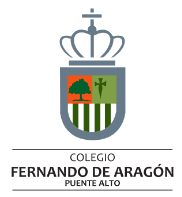 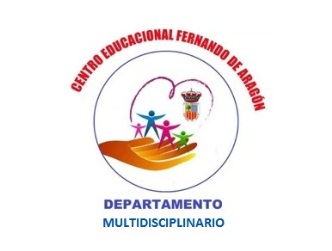 Objetivo: Determinar el significado de palabras desconocidas, utilizando el orden alfabético. Nivel: De quinto a octavo básico.Nombre de la actividad: Ordenando Alfabéticamente. Descripción de la actividad: El orden alfabético es fundamental, ya que permite encontrar una palabra fácilmente de muchas para distinguir los elementos en función de palabras. (Realiza las siguientes actividades según el nivel correspondiente)      Constanza Muñoz 										            Jazmín CarrosoProfesora Educ. Diferencial							                    Psicopedagoga encargada en DUAColegio Fernando de Aragón  								               Colegio Fernando de Aragón  27-04-2020QUINTOSInstrucciones: Ordena alfabéticamente las siguientes palabras y coloca el número según ello en la columna de la izquierda.  QUINTOSInstrucciones: Inventa una palabra que siga el orden alfabético según corresponda en cada recuadro.SEXTOSInstrucciones: Ordena alfabéticamente las siguientes palabras y coloca el número según ello en la columna de la izquierda. SEXTOSInstrucciones: Inventa una palabra que siga el orden alfabético según corresponda en cada recuadro. SEPTIMOSInstrucciones: Ordena alfabéticamente las siguientes palabras y coloca el número según ello en la columna de la izquierda.SEPTIMOS Instrucciones: Ordena alfabéticamente las siguientes palabras de cada grupo y enumera del 1 a 4 según corresponda. ___ Abrazar					___ Bucear					___ Celebrar 		___ Anestesia				___ Broma					___ Creencia ___ Aeronave					___ Balancear				___  Ceremonia___ Aprender					___ Blanco					___  Castillo___ Diorama					___ Estropear				___ Fracasar ___ Dorado					___ Entablillar				___ Festejar___ Dominar					___ Erupción					___ Festín ___ Décimo 					___ Estabilizar				___ Fracción___ Gato						___ Hidrofobia				___ Idioma___ Germinar					___ Horror					___ Impregnar___ Garbanzos				___ Hexágono				___ Imponer___ Gigante					___ Hospital					___ Incoloro OCTAVOS Instrucciones: Ordena alfabéticamente las siguientes palabras y coloca el número según ello en la columna de la izquierda.OCTAVOS Instrucciones: Ordena alfabéticamente las siguientes palabras de cada grupo y enumera del 1 a 4 según corresponda.___ Demografía				___ Prestar					___ Martes ___ Dinastía					___ Presente					___ Mortero___ Distraer					___ Proactivo					___ Murciélago___ Demoler 					___ Piedra					___ Murta ___ Barranco					___ Luces					___ Tablero___ Becerro					___ Ladrar					___ Tranvía ___ Bracero					___ Ladera					___ Tortilla___ Bencina					___ Letargo					___ Talabartero___ Instalar					___ Estación					___ Jurar___ Ignición					___ Etimología				___ Justificar___ Inauguración				___ Emancipar				___ Juzgar___ Injusto					___ Entablar					___ JacintaMostazaMagmaMiércolesMililitroMuérdagoMagnateMestizoMunicipalMacroeconomíaMorfologíaMariscosModulaciónMuelasMordiscoMelancolíaMusicalPoblación Percepción Prórroga PrecursorPsicología PeligrosoPulmonesPanoramaPaquidermoPlancharPeluqueríaPuertoPredicción PárpadoPrehistórico PalomeraYugularSabotaje Implementos Políglota Quemarropa Jerarquía BarrancoWilfredoLeónidasUnánimeRestauración TestarudoXilófono EstacionamientoZorzalOrquídea HigueraVerborreaDesenfocar AlamedaMisceláneoFerreteríaÑurdoKamikazeCerrajeroZorroEstropajo TartamudoPretenciosoAlmendraFicticioUnilateralGuirnalda YugoVersátil EscarmientoHostilTrotamundosAlunizajeEscalofrianteJugueteríaCienpiésTerciopeloSublimeChocolate BroteZarpazoGuerreroFestejoMalentendidoNecioPsicológico